	NOSSA MISSÃOContribuir para proteger a vida, o patrimônio e o meio ambiente, a fim de garantir a prestação de serviços bombeiro militar e de defesa civil à sociedade.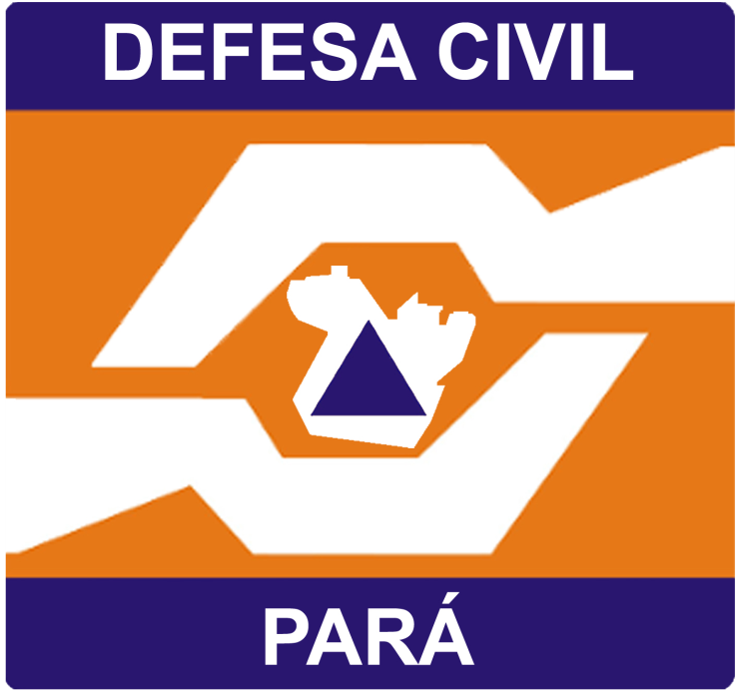 Corpo de Bombeiros Militar do Estado do Pará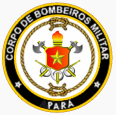 Coordenadoria Estadual de Defesa CivilBoletim de Proteção de Defesa CivilBolPDECBolPDEC Nº 003 – 10/02/2018	      FEVEREIRO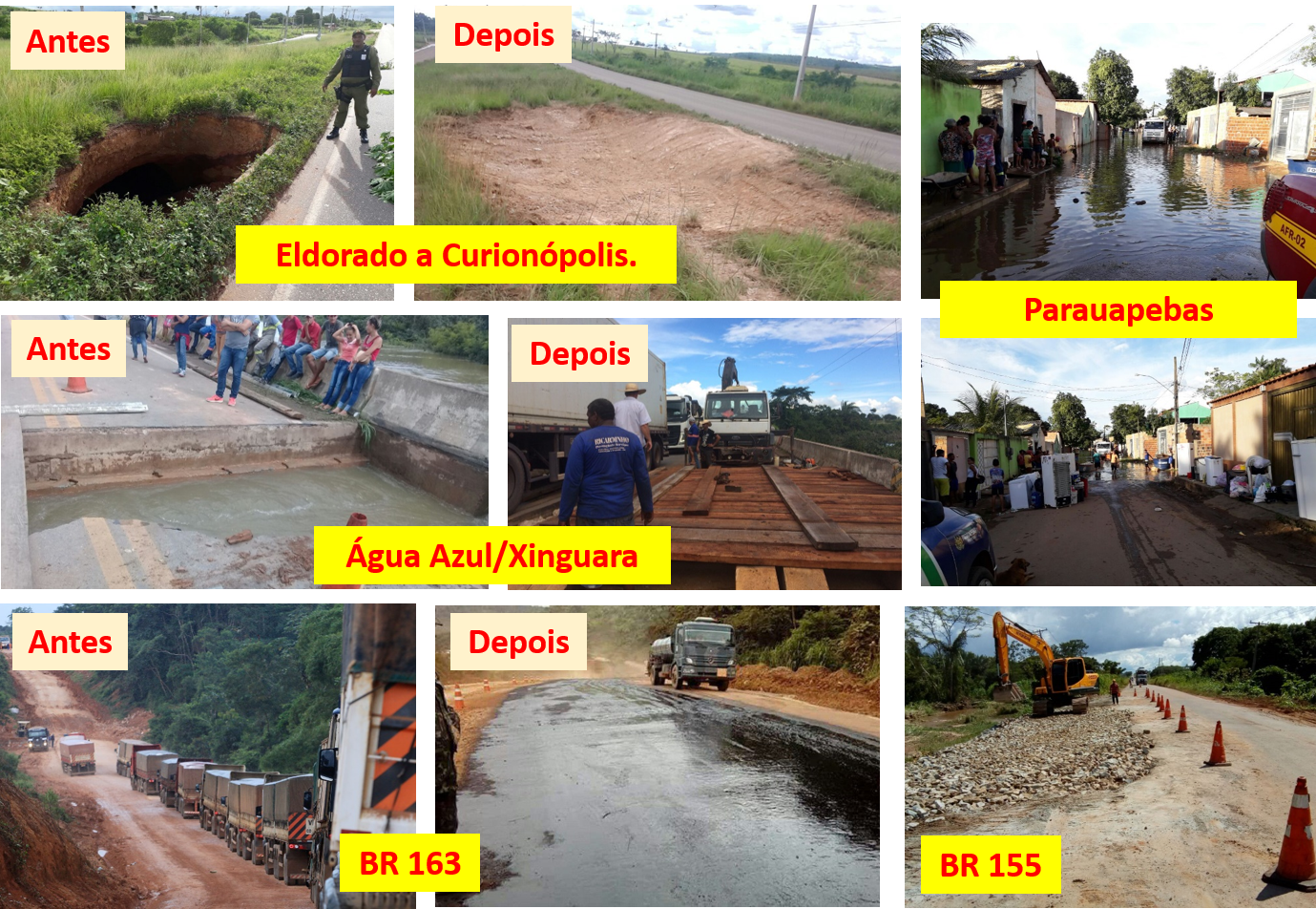 